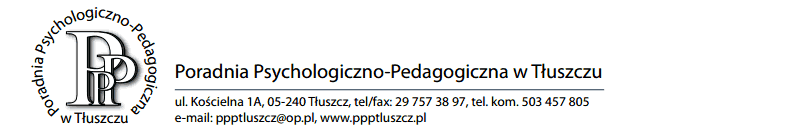 Propozycje edukacyjno-szkoleniowe na rok 2023/2024Propozycje szkoleń dla Specjalistów szkolnych/NauczycieliPropozycje szkoleń dla Specjalistów szkolnych/NauczycieliPropozycje szkoleń dla Specjalistów szkolnych/NauczycieliPropozycje szkoleń dla Specjalistów szkolnych/NauczycieliPropozycje szkoleń dla Specjalistów szkolnych/NauczycieliPropozycje szkoleń dla Specjalistów szkolnych/Nauczycieli1.1.Spotkania szkoleniowe prowadzone na terenie Poradni (tematyka dotycząca afazji, mutyzmu oraz integracji sensorycznej)Specjaliści/Nauczyciele60 minutWszyscy specjaliściPropozycje spotkań z rodzicamiPropozycje spotkań z rodzicamiPropozycje spotkań z rodzicamiPropozycje spotkań z rodzicamiPropozycje spotkań z rodzicamiPropozycje spotkań z rodzicami1. Rozwijanie umiejętności komunikacyjnych z elementami NVCNOWOŚĆRozwijanie umiejętności komunikacyjnych z elementami NVCNOWOŚĆRodzice12 spotkań po 2 godziny Zajęcia prowadzone w Poradni PedagogM. Wertejuk2.Rozwój mowy dziecka – przedstawienie etapów rozwoju mowy oraz zaprezentowanie ćwiczeń stymulujących ten rozwój.Rozwój mowy dziecka – przedstawienie etapów rozwoju mowy oraz zaprezentowanie ćwiczeń stymulujących ten rozwój.Rodzice dzieci w wieku przedszkolnym i wczesnoszkolnym.ok. 90 minutLogopedaM. Bartosiewicz      -Żegota3.Wpływ sposobu karmienia dziecka na rozwój jego mowy.Wpływ sposobu karmienia dziecka na rozwój jego mowy.Rodzicew zależności od potrzebLogopedaA. Mazurkiewicz
    -Dulińska4.Uważni rodzice. Przedstawienie specyfiki zjawiska uwodzenia dzieci w Internecie oraz roli rodzica w ochronie dzieci.NOWOŚĆUważni rodzice. Przedstawienie specyfiki zjawiska uwodzenia dzieci w Internecie oraz roli rodzica w ochronie dzieci.NOWOŚĆRodzice uczniów szkół podstawowych i ponadpodstawowych30 minutPsychologR. SawickiPropozycje zajęć/spotkań z uczniamiPropozycje zajęć/spotkań z uczniamiPropozycje zajęć/spotkań z uczniamiPropozycje zajęć/spotkań z uczniamiPropozycje zajęć/spotkań z uczniamiPropozycje zajęć/spotkań z uczniami1.„Internet bez hejtu”„Internet bez hejtu”Warsztaty dla uczniów klas IV-VI SP  45 minutPedagog
U. Kowieska
   - ŚciochPsychologK. Pólkowska2.Zajęcia profilaktyczne w ramach ogólnopolskiej kampanii społecznej „Bądź kumplem. Nie dokuczaj” Zajęcia profilaktyczne w ramach ogólnopolskiej kampanii społecznej „Bądź kumplem. Nie dokuczaj” Dzieci z klas I-III 45 minutPsychologMaria MajewskaPsychologPatrycja Rasińska3.Uważni online. Zapoznanie uczniów ze zjawiskiem uwodzenia online.NOWOŚĆUważni online. Zapoznanie uczniów ze zjawiskiem uwodzenia online.NOWOŚĆDzieci w wieku 12-15 lat45 minutPsychologK. PólkowskaPedagogU. Kowieska 
  - Ścioch3.Zajęcia związane z wyborem kierunku kształcenia i zawodu oraz planowaniem kariery zawodowej dla klas VIII SP. Zajęcia związane z wyborem kierunku kształcenia i zawodu oraz planowaniem kariery zawodowej dla klas VIII SP. Zajęcia w zespołach klasowych1 spotkanie 90 minPsychologK. Pólkowska4.Terapia miofunkcjonalnaTerapia miofunkcjonalnaDzieci od 6 roku życia
Tylko w poradni.30 spotkań po 30 minutNeurologopeda A. Mazurkiewicz     - DulińskaLogopedaK. Pergoł5.Diagnoza i terapia metodą Neuroflow®Diagnoza i terapia metodą Neuroflow®Dzieci w wieku 6-12 lat z trudnościami  
w zakresie prawidłowego czytania, pisania i mówienia, przejawiające objawy Centralnych Zaburzeń Przetwarzania Słuchowego.Tylko w poradni.Cały rok  Zajęcia indywidualneNeurologopedaA. Mazurkiewicz
    - Dulińska6.Trening Umiejętności SpołecznychTrening Umiejętności SpołecznychDzieci w wieku 7-10 latZajęcia grupowe
na terenie PoradniPsychologR. Sawicki7.Trening Umiejętności Społecznych według programu „Przyjaciele Zippiego”Trening Umiejętności Społecznych według programu „Przyjaciele Zippiego”Dzieci w wieku 5-9 lat.Zajęcia grupowe 
na terenie PoradniPedagog A. Klażyńska8. „Z ortografią na Ty” „Z ortografią na Ty”Dzieci z klas IV-VICały rokzajęcia w niewielkich grupachPedagogU. Kowieska    -ŚciochPedagogMagdalena Wertejuk9.Diagnoza i terapia SIDiagnoza i terapia SIDla dzieci w wieku5 -10 latTylko w poradni.Cały rok  Zajęcia indywidualnePsychologJ. Wytrykowska10.Zajęcia z zakresu Terapii RękiZajęcia z zakresu Terapii RękiDzieci w wieku 5-9 latCały rok szkolny. Zajęcia 
na terenie PoradniLogopedaK. Pergoł